Листая страницы истории. Часть 3.Семилетку коллектив завода закончил успешно, по итогам 52 работника завода были награждены орденами и медалями. За годы восьмой пятилетки ежегодно осваивались в серийном производстве 20 новых изделий и до 30 в опытных образцах. Эта пятилетка была ознаменована новыми производственными успехами завода. Был осуществлён переход завода на новые условия планирования и экономического стимулирования. В 1967 году наши изделия экспонировались на Международной выставке в Канаде – в Монреале. В том же году завод перешёл на новый режим работы – с двумя выходными днями.По итогам восьмой пятилетки 104 работника завода были награждены орденами и медалями.Интенсивно велось в этот период и строительство в посёлке. Строятся частично кооперативные дома, а также дома методом народной стройки. За восьмую пятилетку было построено 36 000 квадратных метров жилья. Однако, даже в 1969 году в посёлке существовал ещё 21 барак. В этих бараках на тот момент проживали более полутора тысяч человек. До 1974 года более половины вновь построенного жилья шло для расселения устаревших бараков. Последний военстроевский барак был снесён в 1974 г. 70-80 годы характеризуются стабильной работой завода. На смену оптико-механическим изделиям приходят квантовые и лазерные дальномеры. В начале 10 пятилетки создаётся сборочный цех по выпуску электронно-оптических изделий. Начиная с 1981 года, идёт интенсивное наращивание выпуска товаров народного потребления: бинокли, монокуляры, объективы, лупы, рисовальные аппараты, «Протон», «ЛЭТИ», «Диско» … В этот период бинокли и зрительные трубы до 70 % шли на экспорт.В ЦКБ и на заводе создаются изделия, принесшие предприятию честь и славу. Создаются первые армейские приборы ночного видения, первые советские лазерные дальномеры для разведки и артиллерии, первые аэрофотоаппараты для ночной съемки. Приказом Министра оборонной промышленности от 4 декабря 1975 года на базе ЦКБ было образовано государственное предприятие ЦКБ «Фотон» с правом юридического лица и подчинением директору завода. Численность работающих в ЦКБ составляла порядка 1800 человек. 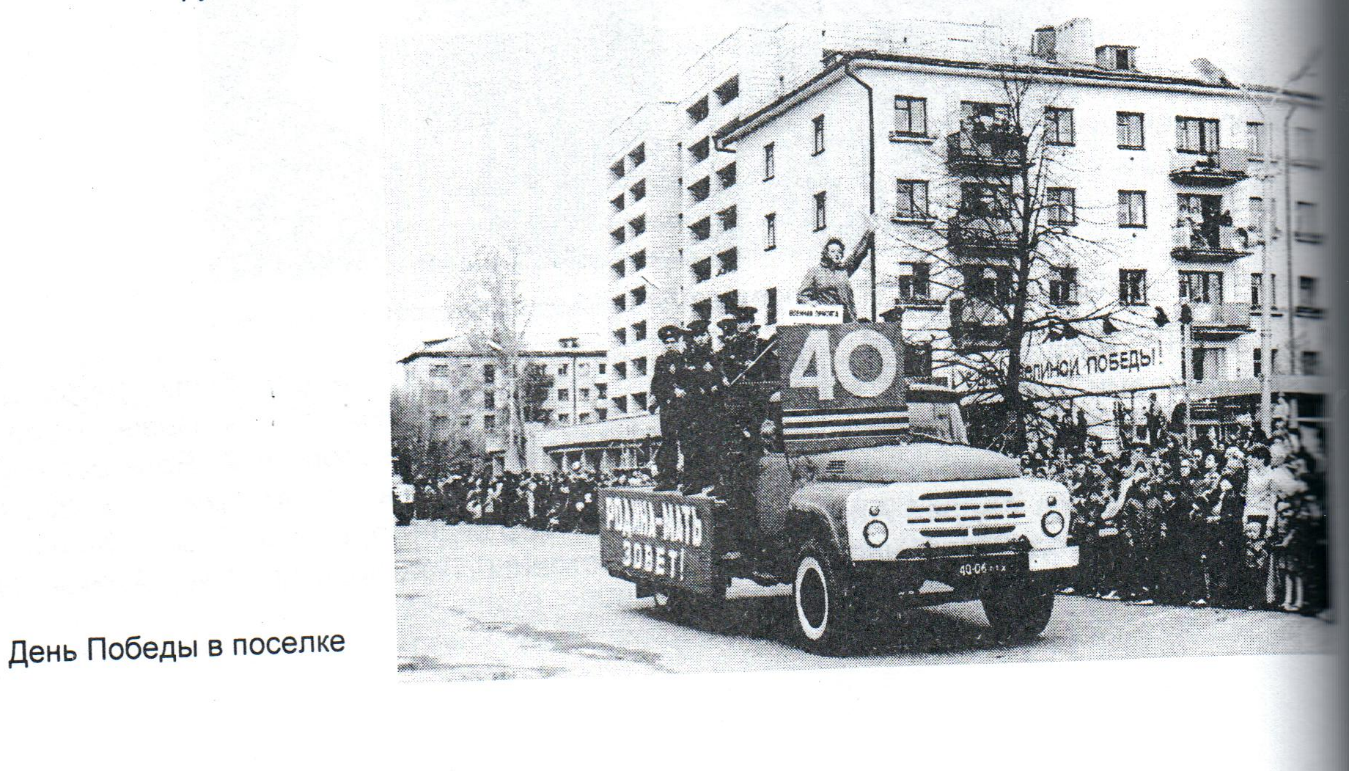 За 11 пятилетку (1981-1985 г.г.) 133 работника завода были награждены свидетельствами и медалями ВДНХ: 2 золотых, 9 серебряных, 50 бронзовых, 7 дипломов, 72 свидетельства, 1 автомобилем «Москвич» - Уварову А.Ф. Большая группа работников завода была награждена правительственными орденами и медалями. 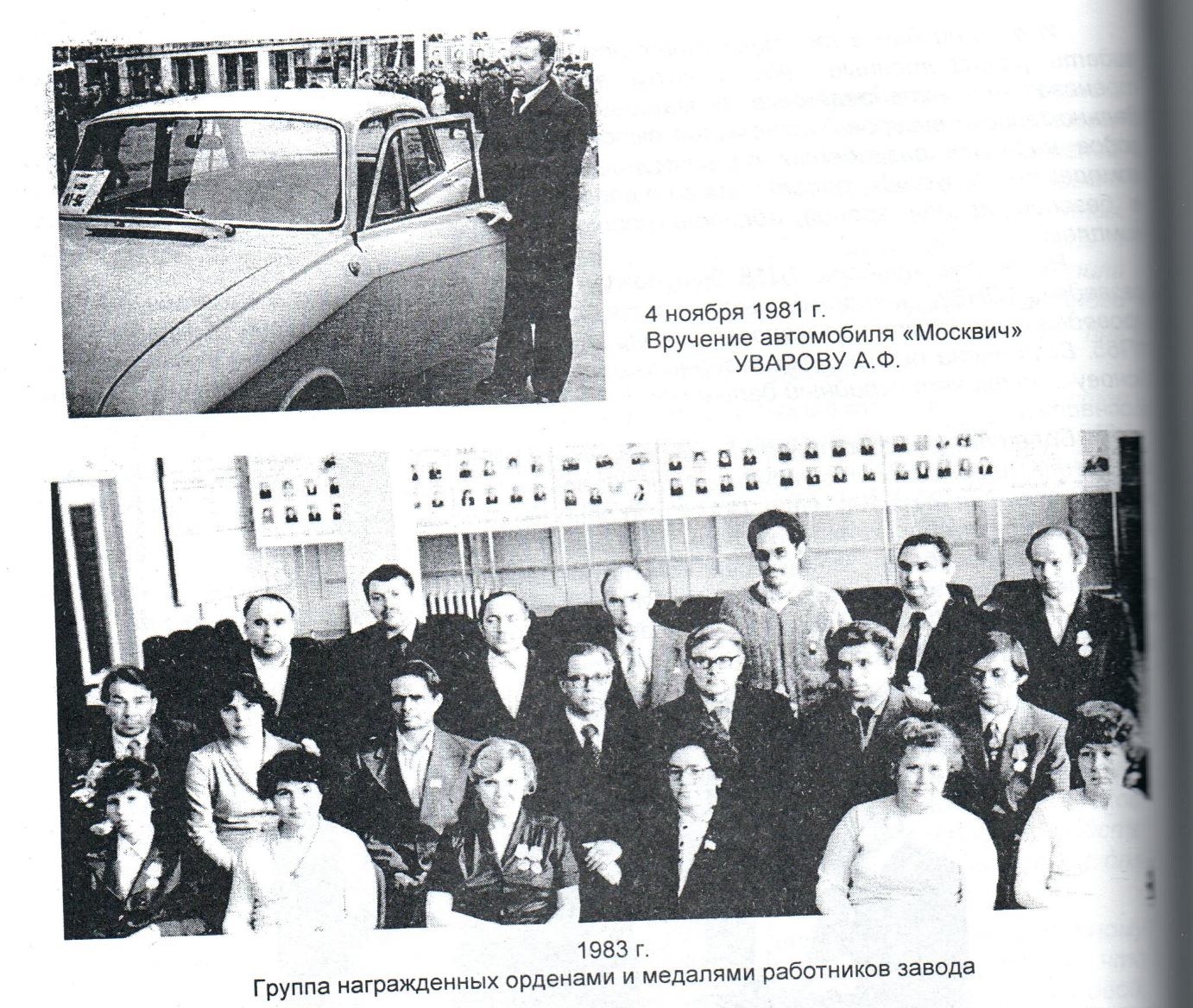 В 1990 году заводу, в честь пятидесятилетия, было вручено Красное знамя.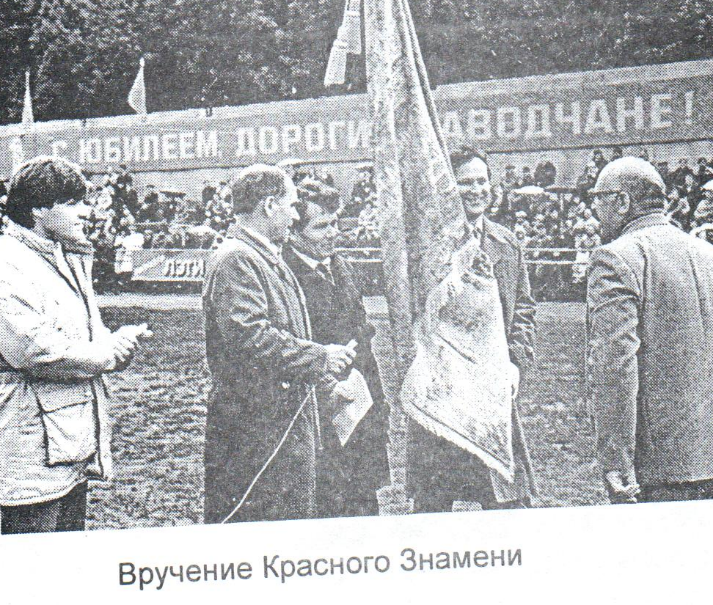 На 1992 год на балансе завода было: 229 жилых домов с количеством квартир8441, две базы отдыха по 7.5 га каждая, пионерский лагерь «Ласточка», охотничье хозяйство 27га, Дворец культуры, ДСО, клуб юных техников, 14 детских садов и яслей на 2346 мест. Население посёлка составляло 50 000 человек. С формированием рыночной экономики завод попал в труднейшую ситуацию. Прекратилось централизованное планирование. Если до 1992 года на заводе работали 12 000 человек, то на 1 марта 1998 года всего 3500, из них 2000 в административных отпусках. 1 октября 1997 года работники завода даже перекрывали железнодорожный переезд – выходили на «рельсы». Вот при таком положении дел на заводе был введён режим внешнего управления. Внешним управляющим стал Жданов В.Н. Была разработана антикризисная программа, проведена реструктуризация долгов. 1 июля 1998 года назначается Совет директоров из 9 человек, председателем которого стал Колесов Николай Александрович. Начался новый период в истории завода – период возрождения. В 2000 году завод отметил своё 60-летие. А свой очередной юбилей – 65-летие – объединение встретило, имея достаточно хорошую перспективу своего дальнейшего развития. Каждый работник своим самоотверженным трудом внёс вклад в дело выполнения производственных планов и договорных обязательств, освоения новых изделий, улучшения качества выпускаемой продукции, расширения рынков сбыта, в повышении авторитета КОМЗа. Предприятие награждено за последние годы не одним десятком дипломов, медалей и похвальных грамот международных и отечественных выставок.Сегодня объединение является многопрофильным предприятием, специализирующимся на разработке и выпуске продукции, которая находит своё применение как в оборонной промышленности, так и в сельском хозяйстве, медицине, геологии, научных исследованиях, а также в работе МЧС и МВД. Некоторые изделия ОАО «КОМЗ» нашего посёлка, не имеют аналогов в нашей стране! Наше объединение представляет собой уникальное предприятие. КОМЗ – один из ведущих производителей сложной оптической и оптико-электронной продукции как оборонного, так и промышленного назначения.Продолжение следует…